
INFORMACIJA O STIPENDIJAMA GRADA ZAGREBA 

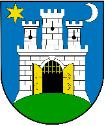 Stipendija Grada Zagreba za izvrsnost 

Stipendija Grada Zagreba, koja je prepoznata kao stipendija za izvrsnost, prva je Stipendija koju je Grad Zagreb počeo dodjeljivati svojim najuspješnijim učenicima i studentima.Učenicima i studentima dodjeljuje se 26-u godinu zaredom (od 1992./1993. školske odnosno akademske godine, a od 2007./2008. akademske godine dodjeljuje se i studentima doktorskog studija (11-u godinu zaredom). Do sada su, uključujući i ovu školsku, odnosno akademsku godinu dodijeljene ukupno 3652 stipendije: 1614 stipendije učenicima, 1980 stipendija studentima i 58 stipendija studentima doktorskog studija, za što je izdvojeno 295.000.000,00 kuna.Mnogi od dosadašnjih zagrebačkih stipendista danas su ugledni sveučilišni profesori, znanstvenici i istaknuti javni djelatnici.
Uvjeti, postupak i kriteriji za dodjelu ove Stipendije propisani su Odlukom o Stipendiji Grada Zagreba (Službeni glasnik Grada Zagreba 15/06, 4/07, 16/07, 9/08, 16/09, 12/10, 12/11, 19/14-pročišćeni tekst, 22/15 i 7/16).Stipendija Grada Zagreba dodjeljuje se na temelju natječaja, koji početkom svake školske odnosno akademske godine raspisuje gradonačelnik Grada Zagreba do kraja rujna za učenike, a za studente do kraja listopada. Obavijest o objavi natječaja objavljuje se u dnevnom tisku, a natječaj na web stranici Grada Zagreba (www.zagreb.hr).O dodjeli Stipendije odlučuje Povjerenstvo za dodjelu Stipendije Grada Zagreba, koje imenuje Gradska skupština Grada Zagreba.

Od školske godine 2005./2006. Stipendija se, neovisno o natječaju i kriterijima za dodjelu Stipendije, dodjeljuje redovnom učeniku srednje škole koji ima najmanje vrlo dobar uspjeh, hrvatsko državljanstvo i prebivalište u Republici Hrvatskoj, ukoliko je na nekom od službenih svjetskih natjecanja u znanju osvojio pojedinačno ili ekipno prvo, drugo ili treće mjesto odnosno dobio prvu, drugu ili treću nagradu. 
Pod službenim svjetskim natjecanjem u znanju podrazumijeva se natjecanje kojem je prethodila selekcija na državnoj razini natjecanja. 
Do sada je za svjetske olimpijade u znanju dodijeljeno 49 stipendija.
Gradonačelnik može nakon završenog srednjeg obrazovanja odobriti stipendistu produženo korištenje Stipendije nastavi li školovanje na nekom od sveučilišnih studija u Gradu Zagrebu, ako je za vrijeme korištenja Stipendije osvojio neku od nagrada na državnom ili međunarodnom natjecanju kojem je prethodila selekcija natjecatelja na nižim razinama natjecanja ili /i svrstao se u 10% najboljih studenata na rang listi upisanih u studijski program. Produženo korištenje Stipendije može se odobriti stipendistu najdulje do stjecanja uvjeta za sudjelovanje na natječaju za dodjelu Stipendije studentima.Nakon završenoga preddiplomskog studija, Gradonačelnik može odobriti stipendistu korištenje stipendije i na diplomskom studiju ako je preddiplomski studij završio s ukupnim prosjekom ocjena najmanje 4,00 i nalazi se u 20% najboljih na listi upisane struke.
Nakon završenog školovanja stipendist je obvezan zaposliti se i raditi na području Grada Zagreba najmanje onoliko vremena koliko je primao Stipendiju.Neto iznos Stipendije utvrđen se u visini 40% za učenike, 55% za studente te 65% za doktorande prosječne neto plaće u Gradu Zagrebu za razdoblje siječanj – kolovoz

godine u kojoj se natječaj za Stipendiju raspisuje te Stipendija za ovu školsku, odnosno akademsku godinu iznosi 2.768,40 kuna za učenike, 3.806,55 kuna za studente i 4.498,65 kuna za doktorande.Za Stipendiju Grada Zagreba, Grad Zagreb u svom proračunu godišnje izdvaja 19.500.000,00 kuna.
Stipendija Grada Zagreba za učenike koji se obrazuju za deficitarna zanimanja za potrebe obrtništvaStipendija je ustanovljena 2003./2004. školske godine s ciljem poticanja upisa učenika u trogodišnje strukovne programe obrazovanja. Stipendiranje učenika koji se obrazuju za deficitarna zanimanja za potrebe obrtništva nastavljeno je i 15-u godinu zaredom, tijekom 2017., sukladno odredbama Odluke o Stipendiji Grada Zagreba za učenike koji se obrazuju za deficitarna zanimanja za potrebe obrtništva (Službeni glasnik Grada Zagreba 13/03, 1/04, 9/06, 22/09, 15/10, 19/14-pročišćeni tekst i 22/15).Listu deficitarnih zanimanja za potrebe obrtništva utvrđuje gradonačelnik Grada Zagreba na temelju podataka Hrvatskog zavoda za zapošljavanje - Područne službe Zagreb i u suradnji s Obrtničkom komorom Zagreb, do 30. travnja tekuće godine.Natječaj raspisuje gradonačelnik Grada Zagreba svake godine do kraja rujna, a objavljuje se u dnevnom tisku i na web stranici Grada Zagreba (www.zagreb.hr).
Natječaj provodi Povjerenstvo za dodjelu Stipendije Grada Zagreba za učenike koji se obrazuju za deficitarna zanimanja koje imenuje gradonačelnik Grada Zagreba iz redova obrtnika, stručnih i drugih javnih djelatnika.Mjesečna stipendija iznosi:- 1.000,00 kn za učenike 1. razreda,- 1.300,00 kn za učenike 2. razreda i - 1.600,00 kn za učenike 3. razreda.Za Stipendiju Grada Zagreba za učenike koji se obrazuju za deficitarna zanimanja za potrebe obrtništva Grad Zagreb u svom proračunu godišnje izdvaja 2.000.000,00 kuna.Do sada su stipendirana 1573 učenika za što je ukupno izdvojeno 52.000.000,00 kuna.
Stipendija Grada Zagreba za nagrađene učenike srednjih škola na međunarodnim natjecanjimaUstanovljena je školske godine 2007./2008. i, sukladno Odluci o Stipendiji Grada Zagreba za nagrađene učenike srednjih škola na međunarodnim natjecanjima (Službeni glasnik Grada Zagreba 9/08 i 22/09), pravo na dodjelu Stipendije ima redovni učenik srednje škole u Gradu Zagrebu, odnosno Zrakoplovne tehničke škole Rudolfa Perešina u Velikoj Gorici, koji ima prebivalište u Gradu Zagrebu, a koji je na značajnom međunarodnom natjecanju u znanju osvojio pojedinačno ili ekipno prvo, drugo ili treće mjesto, odnosno dobio prvu, drugu ili treću nagradu. Stipendija se dodjeljuje za školsku godinu u kojoj je rezultat postignut, a do sada je učenicima srednjih škola nagrađenim na međunarodnim natjecanjima dodijeljeno 35 stipendija.Stipendija se isplaćuje u visini 40% prosječne neto plaće u Gradu Zagrebu za razdoblje I. – VIII. mjesec godine u kojoj je postignut rezultat  za osvojeno prvo mjesto odnosno dobivenu prvu nagradu, 30% za osvojeno drugo mjesto odnosno dobivenu nagradu i 20% za osvojeno treće mjesto, odnosno dobivenu nagradu i iznosi 2.768,40 kuna za prvo mjesto, 2.076,30 kuna za drugo i 1.384,20 kuna za treće mjesto.Za Stipendiju Grada Zagreba za nagrađene učenike srednjih škola na međunarodnim natjecanjima Grad Zagreb u svom proračunu godišnje izdvaja 100.000,00 kuna.Stipendija Grada Zagreba za učenike i studente slabijega socijalnog statusaStipendija se dodjeljuje od 2007./2008. školske, odnosno akademske godine učenicima i studentima, a studentima poslijediplomskih studija od 2017./2018. akademske godine.Uvjeti i postupak za dodjelu Stipendije utvrđeni su Odlukom o Stipendiji Grada Zagreba za učenike i studente slabijeg slabijega socijalnog statusa (Službeni glasnik Grada Zagreba 19/17).Stipendija se dodjeljuje na temelju natječaja kojeg raspisuje gradonačelnik Grada Zagreba svake godine do kraja rujna za učenike, a do kraja listopada za studente. Obavijest o objavi natječaja objavljuje se u dnevnom tisku, a tekst natječaja na web stranici Grada Zagreba (www.zagreb.hr).Natječaj provodi Povjerenstvo za dodjelu Stipendije Grada Zagreba za učenike i studente slabijega socijalnog statusa, kojega imenuje gradonačelnik Grada Zagreba iz redova stručnih djelatnika s područja socijalne zaštite i obrazovanja.Za Stipendiju Grada Zagreba za učenike i studente slabijega socijalnog statusa, u Proračunu Grada Zagreba za 2018. planirano je 2.600.000,00 kuna.Do sada je dodijeljeno 397 stipendija: 191 učenicima i 206 studentima za što je izdvojeno 9.800.000,00kunaStipendija Grada Zagreba za učenike i studente s invaliditetomStipendija se dodjeljuje od 2007./2008. školske, odnosno akademske godine učenicima i studentima, a studentima poslijediplomskih studija od 2017./2018. akademske godine.Uvjeti i postupak za dodjelu Stipendije utvrđeni su Odlukom o Stipendiji Grada Zagreba za učenike i studente s invaliditetom (Službeni glasnik Grada Zagreba 19/17)Stipendija se dodjeljuje na temelju javnog natječaja kojeg raspisuje gradonačelnik Grada Zagreba svake godine do kraja studenoga. Obavijest o objavi natječaja objavljuje se u dnevnom tisku, a tekst natječaja na web-stranici Grada Zagreba (www.zagreb.hr).Natječaj provodi Povjerenstvo za dodjelu Stipendije Grada Zagreba za učenike i studente s invaliditetom, kojega imenuje gradonačelnik Grada Zagreba iz redova stručnih djelatnika iz područja zaštite osoba s invaliditetom i drugih javnih djelatnika.Za Stipendiju Grada Zagreba za učenike i studente s invaliditetom, u Proračunu Grada Zagreba za 2018. planirano je 2.500.000,00 kuna.Do sada je dodijeljeno 176 stipendija: 97 učenicima i 79 studentima, odnosno, kada se uračunaju i studenti koji su nastavljali koristiti ranije ostvareno pravo na Stipendiju, taj broj se penje na 397 stipendista, za što je izdvojeno gotovo 9. 832.000,00 kn.Stipendija Grada Zagreba za učenike i studente pripadnike romske nacionalne manjineStipendija je ustanovljena školske godine 2012./2013. s ciljem poticanja pripadnika romske nacionalne manjine na završavanje srednje škole, kao i na nastavak školovanja u sustavu visokog obrazovanja.Uvjeti, postupak i kriteriji za dodjelu Stipendije propisani su Odlukom o Stipendiji Grada Zagreba za učenike i studente pripadnike romske nacionalne manjine (Službeni glasnik Grada Zagreba 9/0815/12, 17/12, 20/13, 21/14, 22/15,3/16- pročišćeni tekst i 7/17).Stipendija Grada Zagreba dodjeljuje se na temelju natječaja koji raspisuje gradonačelnik Grada Zagreba do kraja rujna za učenike, a za studente do kraja listopada. Natječaj se objavljuje u dnevnom tisku i na web stranici Grada Zagreba (www.zagreb.hr).O dodjeli Stipendije odlučuje Povjerenstvo za dodjelu Stipendije Grada Zagreba, koje imenuje Gradska skupština Grada Zagreba.Iznos Stipendije utvrđen je u visini 35% za učenike i 50% za studente prosječne neto plaće u Gradu Zagrebu za razdoblje siječanj - kolovoz godine u kojoj se natječaj za Stipendiju raspisuje te Stipendija za ovu školsku, odnosno akademsku godinu iznosi 2.422,35 kuna za učenike i 3.460,50 kuna za studente.Za Stipendiju Grada Zagreba, Grad Zagreb u svom proračunu godišnje izdvaja 2.000.000,00 kuna.Do sada je dodijeljena 231 stipendija pripadnicima romske nacionalne manjine: 213 učenicima i 18 studentima za što je izdvojeno 5.900.000,00 kunaGrad Zagreb godišnje izdvaja oko 50 milijuna kuna za stipendije